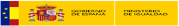 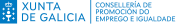 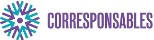 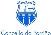                     FOLLA DE INSCRIPCIÓN CAMPAMENTO DE SEMANA SANTA                                                                         2024DATOS DO/AS NENO/AS: ( de entre 3 a 14 anos, ambos inclusive)DATOS DO PAI/NAI OU TITOR/A LEGAL NOME E APELIDOS:D.N.I :DOMICILIO:TELÉFONO DE CONTACTO:CORREO ELECTRÓNICO:3.- NO CASO DE PADECER ALGUNHA LIMITACIÓN OU ENFERMIDADE INDICAR CALES:4.-AUTORIZA A GRABACIÓN E FOTOGRAFÍA DO NENO/A DURANTE O DESENVOLVEMENTO DO CAMPAMENTO PARA PUBLICITARSE EN PÁXINAS DIXITAIS OU PUBLICACIÓNS DO CONCELLO DO PORRIÑO SEN FINS COMERCIAIS.SÍ	NON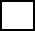 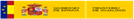 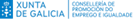 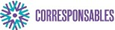 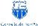  4.-DOCUMENTACIÓN OBRIGATORIA A APORTAR:COPIA DO D.N.I DO REPRESENTANTE LEGAL COPIA DA TARXETA SANITARIA DO NENO /A *VOLANTE DE EMPADROAMENTO DO RAPAZ/A *( O volante de empadroamento non poderá ser de data superior aos 6 meses anteriores á data na que se presenta a solicitude de inscrición).2.-CUBRIR E APORTAR A DOCUMENTACIÓN QUE SE INDICA PARA O CASO DE ESTAR NALGUNHA OU NALGUNHAS DAS SITUACIÓNS RELACIONADAS A CONTINUACIÓN:TERÁN PRIORIDADE POR ORDEN DE MAIOR A MENOR PUNTUACIÓN AS SOLICITUDES QUE REFIRAN E ACREDITEN CONCURRIR NALGUNHA OU NALGUNHAS DAS SITUACIÓNS RELACIONADAS A CONTINUACIÓN .O RESTO DAS SOLICITUDES ADMITIRANSE SE CUMPREN OS REQUISITOS ESTABLECIDOS NA SOLICITUDE POR ORDEN DE REXISTRO DE ENTRADA, QUE PODERÁ REALIZARASE ON LINE OU DE MANEIRA PRESENCIAL:CIRCUNSTANCIAS:FAMILIA MONOPARENTAL .PARA ACREDITALO HABERÁ QUE APORTAR CERTIFICADO DE MONOPARENTALIDADE EXPEDIDO POLA XUNTA DE GALICIA OU OUTROS MEDIOS DE PROBA ADMITIDOS EN DEREITO. 5 PUNTOS 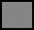  INGRESOS. CANDO OS INGRESOS DA UNIDADE FAMILIAR DIVIDIDO ENTRE CADA UN DOS MEMBROS QUE CONFORMAN A UNIDADE FAMILIAR SEXAN IGUAIS OU INFERIORES AO DOBRE DO IPREM VIXENTE (1.200 EUROS/MES).5 PUNTOS.PARA ACREDITALO APORTAR DECLARACIÓN DA RENDA DO EXERCIZO 2022. CERTIFICACIÓN DE PRESTACIÓNS OU DECLARACIÓN XURADA DE CARENCIA DE INGRESOS DE CADA UN DOS MEMBROS DA UNIDADE FAMILIAR , ASINADA, E  NO CASO DE MENORES DE IDADE, ASINADA POLO SEU REPRESENTANTE LEGAL . FILLO/A DE VICTIMA DE VIOLENCIA DE XÉNERO OU CALQUERA OUTRO TIPO DE VIOLENCIA CONTRA A MULLER .NO SEU CASO APORTAR ( RESOLUCIÓN XUDICIAL CONDENATORIA .ORDEN DE AFASTAMENTO VIXENTE OU ORDEN DE PROTECCIÓN VIXENTE) 5 PUNTOSFILLO/A DE MULLER EN SITUACIÓN DE DESEMPREGADO DE LONGA DURACIÓN  MAIOR DE 45 ANOS) . 5 PUNTOS.APORTAR VIDA LABORAL 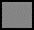 IMPORTANTE : DEBIDO A CURTO ESPAZO DE TEMPO QUE HAI DENDE A APERTURA DO PRAZO PARA FORMALIZAR INSCRICIÓNS E O INICIO DO CAMPAMENTO É DE OBRIGADO CUMPRIMENTO :1.-APORTAR A DOCUMENTACIÓN OBRIGATORIA XUNTO COA SOLICITUDE, DEBIDAMENTE CUBERTA E ASINADA , DO CONTRARIO SE TERÁ COMO NON PRESENTADA ESA SOLICITUDE.2.-PARA O CASO DE SINALAR CUN X A CONCURRENCIA DALGUNHA DAS CIRCUNSTANCIAS SINALADAS DEBERÁ APORTARSE A DOCUMENTAL XUNTO COA SOLICITUDE DO CONTRARIO NON SE BAREMARÁ.3.- TERÁN PREFERENCIA OS RAPACES E RAPAZAS EMPADROADOS /AS EN PORRIÑO.En cumprimento do disposto no artigo 13 do Regulamento (UE) 2016/679 do Parlamento Europeo e do Consello do 27 de abril de 2016 relativo á protección das persoas físicas, no que respecta ao tratamento de datos persoais e á libre circulación destes datos (RGPD); e o artigo 11 da Lei orgánica 3/2018, do 5 de decembro, de protección de datos persoais e garantía, o Concello do Porriño informa de que os datos de carácter persoal serán recollidos coa única finalidade de xestionar a presente inscrición e desenvolver a actividade na que se inscribe. Os datos non serán cedidos nin compartidos con empresas nin entidades distintas do Concello do Porriño. Mediante a presente autorízase a publicar na web do concello , en caso de resultar admitido ,o nome e apelidos do/s rapaz/ces o rapaza/a/as cuxa representación legal ostenta.SINATURA DO PAI/NAI OU TITOR/A NOMEAPELIDOSDATA DE NACEMENTO